Přihláška na přírodovědný kroužek při NSEV Kladno  2022 - 2023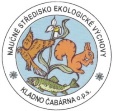 Jméno a příjmení dítěte: ………………………………………………………………………..Adresa trvalého pobytu: ………………………………………………………………………..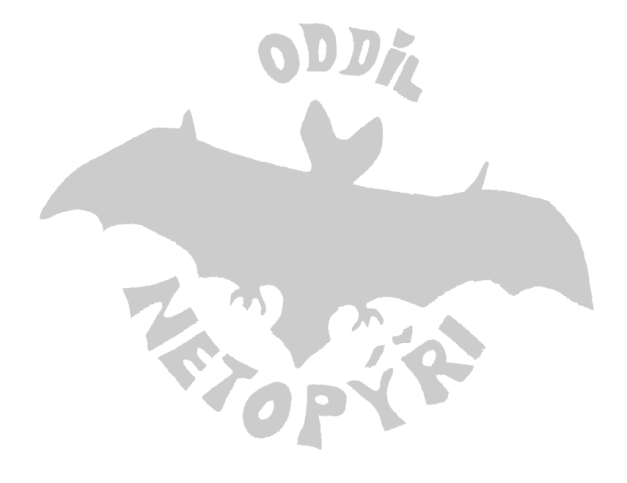 Datum narození: ………………………………………………………………………………..Případné zdravotní omezení dítěte: …………………………………………………………….Alergie dítěte: …………………………………………………………………………………..Jméno a příjmení zákonného zástupce: …………………………………………………………Korespondenční adresa: ………………………………………………………………………..E-mail zákonného zástupce: ……………………………………………………………………Kontaktní telefon: ………………………………………………………………………………SOUHLASYSOUHLASÍM x NESOUHLASÍM (nehodící škrtněte), se samostatným odchodem dítěte ze schůzek a akcí. V případě zaškrtnutí nesouhlasím, je nutné si dítě vyzvednout včas, případně informovat neprodleně vedoucí kroužku (viz níže).Níže uveďte další osoby, které si mohou dítě ze schůzky vyzvednout:Osoba*: ………………….. jméno a příjmení: ……………………… datum narození: ………Osoba*: ………………….. jméno a příjmení: ……………………… datum narození: ………Osoba*: ………………….. jméno a příjmení: ……………………… datum narození: ………* např. babička, přítel, atp.Dále souhlasím (nehodící se škrtněte) s:Pořizování a zveřejňování portrétových fotografií dětí 	ANO-NEPoskytování údajů o dětech třetím stranám (např. poskytovatelům služeb – doprava, atp.) ANO-NEZveřejňování výtvarných děl dětí jinde než v prostorách a na webových stránkách NSEV Kladno-Čabárna	ANO-NESouhlasy jsou udělovány pro dobu jednoho školního roku. V souladu s GDPR máte možnost souhlasy v bodech 1-3 kdykoliv odvolat, načež je NSEV Kladno – Čabárna, o.p.s. zlikviduje v co nejkratším čase. Z pozice subjektu údajů Vám náleží práva vyplývající z článků 15 až 22 GDPR. Jmenovitě se jedná o práva na: přístup k osobním údajům, opravu osobních údajů, výmaz a zapomenutí, omezení zpracování, přenositelnost osobních údajů, nebýt předmětem automatizovaného zpracování. V případě nejasností neváhejte kontaktovat našeho pověřence pro ochranu osobních údajů na e-mailové adrese poverenec@mestokladno.cz. V ……………… dne ……………….	Podpis zákonného zástupce …………………..Kontaktní osoba:		Luděk Hora Tel: 605 074 610, e-mail ludek.hora@nsev-kladno.czVeškeré informace o kroužcích a aktuální informace najdete vždy na:http://www.netopyri-cabarna.cz/Podmínky členství v mimoškolních kroužcích při NSEV Kladno - řád kroužku:Člen kroužku se zavazuje: prohlubovat zájem a získávat znalosti o přírodě, pomáhat jí chránit; nepoškozovat majetek a vybavení ekocentra i svého okolí, dodržovat zásady kulturního chování, být slušný a ohleduplný k dospělým a k sobě navzájem; plnit pokyny pedagogických zaměstnanců a předcházet vzniku úrazů.Každou absenci dítěte je nutné omluvit (lze telefonicky, SMS zprávou). Tři neomluvné absence jsou důvodem pro vyřazení dítěte z kroužku. Dítě si může ze schůzky převzít pouze zákonný zástupce nebo osoba uvedená na přihlášce jako oprávněná si dítě převzít.Během kroužku nenese organizace žádnou zodpovědnost za finanční částky, cennosti a znehodnocení nepřiměřeného oděvu člena kroužku.V rámci kroužku, jeho aktivit a počasí je nutné dítě přiměřeně obléknout.Zákonný zástupce je povinen informovat o změně zdravotní způsobilosti, zdravotních obtížích nebo jiných závažných skutečnostech, které by mohly ovlivnit průběh vzdělávání.Organizace bude písemně informovat zákonného zástupce o případném úrazu či poranění dítěte, pokud na ně v průběhu aktivit upozorní. Zákonný zástupce je obeznámen s náplní kroužku a je mu umožněna její kontrola.Poruší-li člen kroužku 3x závažně jeho řád, bude z něho vyloučen. O každém porušení bude zákonný zástupce písemně informován.Organizace vede evidenci docházky, omluvenek a porušení řádu.Platební podmínkyZa členství v kroužku se platí příspěvek 1 600,- Kč za rok. Částku lze zaplatit jednorázově na celý rok do 14. 10. 2022 nebo pololetně a to za 1. pololetí (září-leden) do 14. 10. 2022 a za 2. pololetí (únor-červen) do 27. 2. 2023. Příspěvek možno zaplatit v hotovosti vedoucím kroužků nebo na účet organizace. V tomto případě prosím sdělte vedoucímu, že jste platbu provedli. V případě ukončení členství ze zdravotních důvodů bude vrácena poměrná část za nevyužité měsíce. V jiných případech bude vráceno pouze 50% poměrné částky za nevyužité měsíce. Při přerušení činnosti kroužku ze strany objednavatele z důvodu hygienických opatření bude za nerealizované kroužky vrácena poměrná část příspěvků a to nejpozději do konce února za 1. pololetí a do konce června za 2. pololetí. V případě vyloučení dítěte z kázeňských důvodů zůstává příspěvek organizaci.Účet pro platby:č. 2901494481/2010variabilní symbol pro platbu za členství v kroužku 1111variabilní symbol pro platbu za výlet 2222variabilní symbol pro platbu za víkendový pobyt 3333variabilní symbol pro platbu za tábor 4444Účast na výletechÚčast na výletech je dobrovolná, ale je nutné se hlásit i zaplatit předem a dodržovat termíny uvedené na pozvánce na výlet. Většinou 10 dnů předem. Výlet se uskuteční za předpokladu přihlášení min. 12 dětí. U vlakových výletů je maximální počet 24 (pokud nebude na pozvánce uvedeno jinak), u výletů objednaným autobusem 40 dětí. Informace o naplněnosti výletu bude průběžně zveřejňována na stránkách kroužku.Víkendové pobyty a táborÚčast je dobrovolná a řídí se pokyny a podmínkami uvedenými na přihlášce. Prosíme o dodržování termínu tam uvedených. Minimální počet dětí pro uskutečnění víkendového pobytu je 15 dětí, maximální kapacita je 25 dětí. Minimální počet dětí pro uskutečnění tábora je 25 dětí, max. kapacita je 35 dětí.za vedoucí kroužkůLuděk Hora